‏ו' חשון, תשע"ט‏15 אוקטובר, 2018שלום רב,הנדון: חובת הסכמה בכתב של הורים להשתתפות תלמידים במחקר אקדמיאבקש לעדכן אותך על כי החל מיום 01.11.2018 נדרשת, עפ"י הנוהל המעודכן של משרדנו, הסכמה חופשית ומדעת בכתב של האפוטרופוס החוקי (ההורה) לכל פעולה  לצורך מחקר אקדמי, שבה מיועד/ת להיות מעורב/ת בנו/בתו בזמן הפעילות החינוכית המתבצעת באחריותו של מוסד החינוך, שבו התלמיד/ה הנ"ל לומד/ת ושאינה מתבצעת רק לצורכי המוסד החינוכי הנ"ל.    התיקון בנוהל לא יחול על מחקרים המתבצעים, או צפויים להתבצע, בעזרת היתרים שבתוקף, או על בקשות להיתר שהוגשו, או יוגשו, עד לתאריך 30.10.18.    אודה על הפצת ההחלטה לכל הנוגעים בדבר במוסד/בפקולטה/בבית הספר/במחלקה שבראשותך, בהתאם למקרה.בברכה,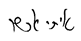 ד"ר איתי אשרהמדען הראשיהעתק: עו"ד אילת מלקמן, היועצת המשפטית של משרד החינוך, רנה אוסיזון, מרכזת בכירה (בקרה ומעקב) בלשכת המדען הראשי